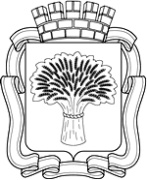 Российская ФедерацияАдминистрация города КанскаКрасноярского краяПОСТАНОВЛЕНИЕ 24.07.2020 г.								         № 633О признании утратившим силу постановления администрации г. Канска от 20.05.2019 № 447В соответствии с  пунктом 3 статьи 269.2 Бюджетного кодекса Российской Федерации, руководствуясь статьями 30, 35 Устава города Канска, ПОСТАНОВЛЯЮ:1.Признать утратившим силу:Постановление администрации г. Канска Красноярского края от 20.05.2019 № 447 «Об утверждении стандарта осуществления внутреннего муниципального финансового контроля СФК 1 «Общие правила проведения контрольного мероприятия»»;Постановление администрации г. Канска Красноярского края от 18.10.2019 № 990 «О внесении изменений в постановление администрации г. Канска от 20.05.2019 № 447».2.Контроль за исполнением настоящего постановления возложить на заместителя главы города по экономике и финансам Е.Н. Лифанскую.3.Опубликовать настоящее постановление в газете «Канский вестник» и разместить на официальном сайте муниципального образования город Канск в сети Интернет.4.Постановление вступает в силу со дня его официального опубликования.Глава города Канска                                                                              А.М. Береснев